Financial InformationUNIT COSTSupplementary Application Information (Appendix c) 	Provide a separate envelope or folder which includes one copy of the most current information as noted below.  These materials cannot be returned.	X	Most recent Audit report prepared by an independent CPA	X	Listing of Officers and Board of Directors		X 	Most recent Management LetterV.  Certification	The undersigned certifies that he or she is a principal officer of the applicant agency and has knowledge of, and certifies that the information contained herein is complete and accurate.	Furthermore, the undersigned certifies that the applicant sponsored programs, services and activities are available to the general public, advertised as such, and not subject to discrimination based on sex, race, creed, religion or national heritage.      _________________________________________________________	_____________			                                                                Signature                                                                                                                          Date   			  			          _________________________________________________________				     Name/Title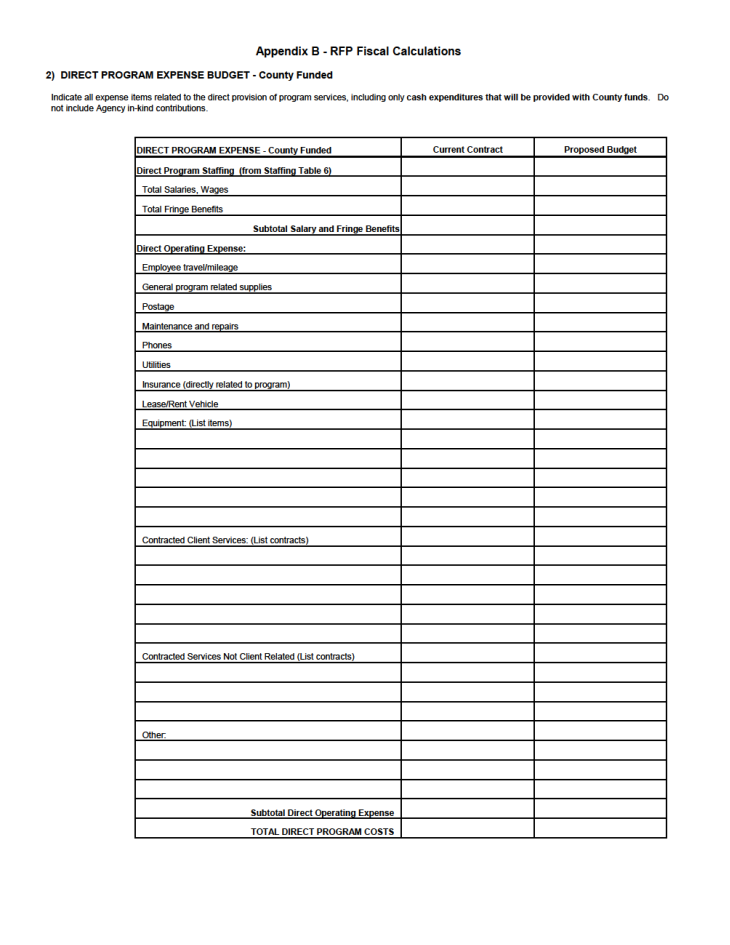 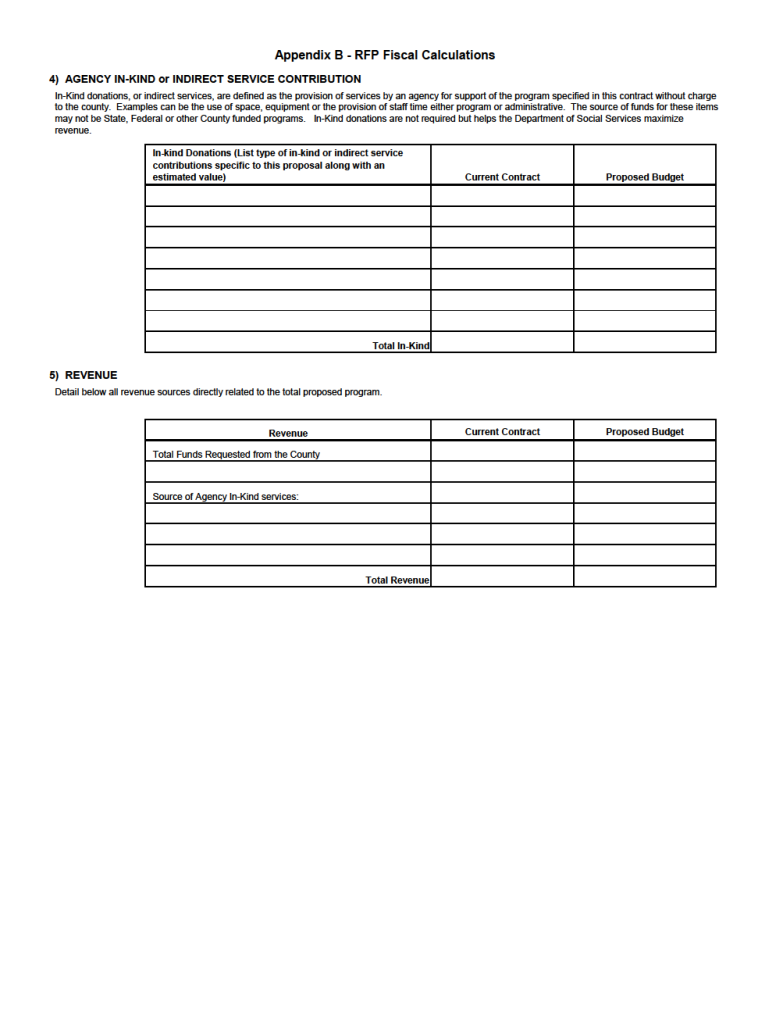 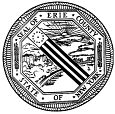 RFP Appendix B: Fiscal Department of Social ServicesRFP #2024-013VFPayee Name of Agency (if different than Legal Name)      Financial Contact Person Name/TitleStreet Address/City/State/ZipAgency's Fiscal Year (Start date - End date)Amount of Funding Request to ECDSS for this proposed contractFY of Request (Start date - End date)Unit of Service for this proposal (eg: hour):Number of units to be servedCost per unit of service for this proposal: RFP Appendix B: Fiscal Department of Social ServicesPROJECT BUDGETRFP #2024-013VF